_____________________________________________________________________________________________                             КАРАР                                                                               РЕШЕНИЕ             25 ноябрь 2022 йыл                     № 309               25 ноября 2022 годаО назначении публичного слушания по проекту бюджета сельского поселения Камеевский сельсовет муниципального  района Мишкинский  район Республики Башкортостан на 2023 год и на плановый период 2024 и 2025 годов	В соответствии со статьей 28 Федерального закона от 6 октября 2003 года № 131-ФЗ «Об общих принципах организации местного самоуправления в Российской Федерации», статьей 11 Устава сельского поселения Камеевский сельсовет муниципального района Мишкинский район Республики Башкортостан, Совет  сельского поселения Камеевский сельсовет муниципального района  Мишкинский район Республики Башкортостан  двадцать восьмого созыва р е ш и л:
	1.Провести публичные слушания по проекту бюджета сельского поселения Камеевский сельсовет муниципального района Мишкинский район Республики Башкортостан на 2023 год и на плановый период 2024 и 2025 годов 14 декабря 2022 года в 15.00 часов в зале заседания Администрации сельского поселения Камеевский сельсовет муниципального района Мишкинский район Республики Башкортостан (с. Камеево, ул.Центральная, 1).	2.Обнародовать на информационном стенде, расположенному в административном здании сельского поселения  по адресу: с. Камеево, ул.Центральная, 1,  дату, время и место проведения публичных слушаний.	3.Обнародовать проект решения Совета сельского поселения Камеевский сельсовет муниципального района Мишкинский район Республики Башкортостан двадцать восьмого созыва «О бюджете сельского поселения Камеевский сельсовет муниципального района Мишкинский район Республики Башкортостан на 2023 год и на плановый период 2024 и 2025 годов на информационном стенде в здании Администрации сельского поселения Камеевский сельсовет муниципального района Мишкинский район Республики Башкортостан и разместить на официальном  сайте:  http://камеево.рф.	4.Письменные предложения жителей сельского поселения Камеевский сельсовет муниципального района Мишкинский район Республики Башкортостан по проекту бюджета муниципального района Мишкинский район Республики Башкортостан на 2023 год и на плановый период 2024 и 2025 годов направляются в Совет сельского поселения Камеевский сельсовет муниципального района Мишкинский район Республики Башкортостан (адрес: с. Камеево, ул.Центральная, 1) до 14 декабря 2022 года.	5.Контроль исполнения настоящего постановления оставляю за собой.Глава сельского поселения Камеевский сельсовет муниципального районаМишкинский районРеспублики Башкортостан                                                          Г.А.Байдимиров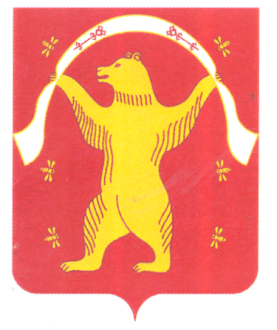 